2023-2024 CALENDAR | FALL SEMESTER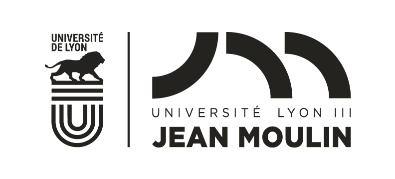 DEUF AND SELF PROGRAMS  Holidays	MID-TERM BREAK |October 29 to November 5 for all faculties except Master1 Law and Master School of Management     Christmas | December 24 to January 3 for all faculties FACULTYORSCHOOLARRIVAL AT LYON 3INTENSIVE INTEGRATION COURSEINFORMATION DAYCompulsory except for DEUF students who attend the integration courseCHOICE OF COURSES(Tutor guidance available)FIRST DAY OF REGULAR COURSESEXAMSDEUF PROGRAM= Courses in FrenchLaw School(Faculté de Droit) August 22 to 29August 28 to September 1erAugust 30at 9:00 amAugust 30 to September 11Undergraduates:September 4 (lectures)Undergraduates:4 December to January 5DEUF PROGRAM= Courses in FrenchLaw School(Faculté de Droit) August 22 to 29August 28 to September 1erAugust 30at 9:00 amAugust 30 to September 11Masters:September 11Masters:December 11 to January 6DEUF PROGRAM= Courses in Frenchiaelyon School of Management(iaelyon) August 22 to 29August 28 to September 1erAugust 30at 9:00 amAugust 30 to September 11Undergraduates: September 4 (lectures)September 18 (tutorials undergraduate)Masters:September 4Undergraduatesand Masters:11 to 22 December DEUF PROGRAM= Courses in FrenchFaculty of Philosophy(Faculté de Philosophie) August 22 to 29August 28 to September 1erAugust 30at 9:00 amAugust 30 to September 11Undergraduates and Masters:September 4 (lectures)September 14 (tutorials)Undergraduatesand Masters:11 to 23 December DEUF PROGRAM= Courses in FrenchFaculty of Languages(Faculté des Langues LEA and LLCER)August 23 to 30August 28 to September 1erAugust 31at 9:00 amAugust 31 to September 22Undergraduates:September 4   LEA (Lectures)September 11 LLCER (Lectures)September 18 LEA and LLCER (tutorials)Masters:September 4Undergraduates and Masters:11 December to 12 JanuaryDEUF PROGRAM= Courses in FrenchFaculty of Literature and Civilizations(Faculté des Lettres et Civilisations)August 23 to 30August 28 to September 1erAugust 31at 9:00 amAugust 31 to September 22Undergraduates and Masters:September 6 (lectures)Undergraduates and Masters:27 November to 16 December SELF PROGRAM = Courses in EnglishSELF PROGRAM = Courses in EnglishAugust 28, 29 or 30August 31to September 8 includedcompulsaryAugust 31at 10 amMid June: Email from selfprogram@univ-lyon3.fr will be sent out to SELF studentsSeptember 1127 November to 8 December included